ПРАВИТЕЛЬСТВО ПРИМОРСКОГО КРАЯПОСТАНОВЛЕНИЕот 15 декабря 2023 г. N 889-ппОБ УСТАНОВЛЕНИИ НОМИНАЛЬНОЙ СТОИМОСТИ СОЦИАЛЬНОГОСЕРТИФИКАТА НА ПОЛУЧЕНИЕ ГОСУДАРСТВЕННОЙ УСЛУГИ В СОЦИАЛЬНОЙСФЕРЕ "ПРЕДОСТАВЛЕНИЕ САНАТОРНО-КУРОРТНОГО ЛЕЧЕНИЯ" ВСООТВЕТСТВИИ С ФЕДЕРАЛЬНЫМ ЗАКОНОМ ОТ 13 ИЮЛЯ 2020 ГОДАN 189-ФЗ "О ГОСУДАРСТВЕННОМ (МУНИЦИПАЛЬНОМ) СОЦИАЛЬНОМЗАКАЗЕ НА ОКАЗАНИЕ ГОСУДАРСТВЕННЫХ (МУНИЦИПАЛЬНЫХ)УСЛУГ В СОЦИАЛЬНОЙ СФЕРЕ" НА 2024 ГОДНа основании Устава Приморского края, Закона Приморского края от 4 марта 2020 года N 735-КЗ "О санаторно-курортном лечении отдельных категорий граждан в Приморском крае" Правительство Приморского края постановляет:1. Установить номинальную стоимость социального сертификата на получение государственной услуги в социальной сфере "Предоставление санаторно-курортного лечения" в соответствии с Федеральным законом от 13 июля 2020 года N 189-ФЗ "О государственном (муниципальном) социальном заказе на оказание государственных (муниципальных) услуг в социальной сфере" на 2024 год:лицам, указанным в пункте 1 части 1 статьи 3 Закона Приморского края от 4 марта 2020 года N 735-КЗ "О санаторно-курортном лечении отдельных категорий граждан в Приморском крае":продолжительностью 14 дней - в размере 67200 руб. 00 коп.;продолжительностью 15 дней - в размере 72000 руб. 00 коп.;продолжительностью 16 дней - в размере 76800 руб. 00 коп.;продолжительностью 17 дней - в размере 81600 руб. 00 коп.;продолжительностью 18 дней - в размере 86400 руб. 00 коп.;лицам, указанным в пунктах 2 - 7 части 1 статьи 3 и абзаце втором части 2 статьи 3 Закона Приморского края от 4 марта 2020 года N 735-КЗ "О санаторно-курортном лечении отдельных категорий граждан в Приморском крае":(в ред. Постановления Правительства Приморского края от 22.04.2024 N 261-пп)продолжительностью 14 дней - в размере 48066 руб. 62 коп.;продолжительностью 15 дней - в размере 51499 руб. 95 коп.;продолжительностью 16 дней - в размере 54933 руб. 28 коп.;продолжительностью 17 дней - в размере 58366 руб. 61 коп.;продолжительностью 18 дней - в размере 61799 руб. 94 коп.2. Департаменту информационной политики Приморского края обеспечить официальное опубликование настоящего постановления.3. Настоящее постановление вступает в силу с 1 января 2024 года.Первый вице-губернаторПриморского края -Председатель ПравительстваПриморского краяВ.Г.ЩЕРБИНАСписок изменяющих документов(в ред. Постановления Правительства Приморского краяот 22.04.2024 N 261-пп)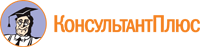 